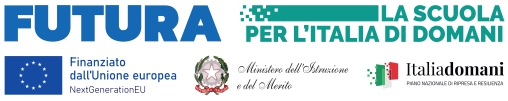 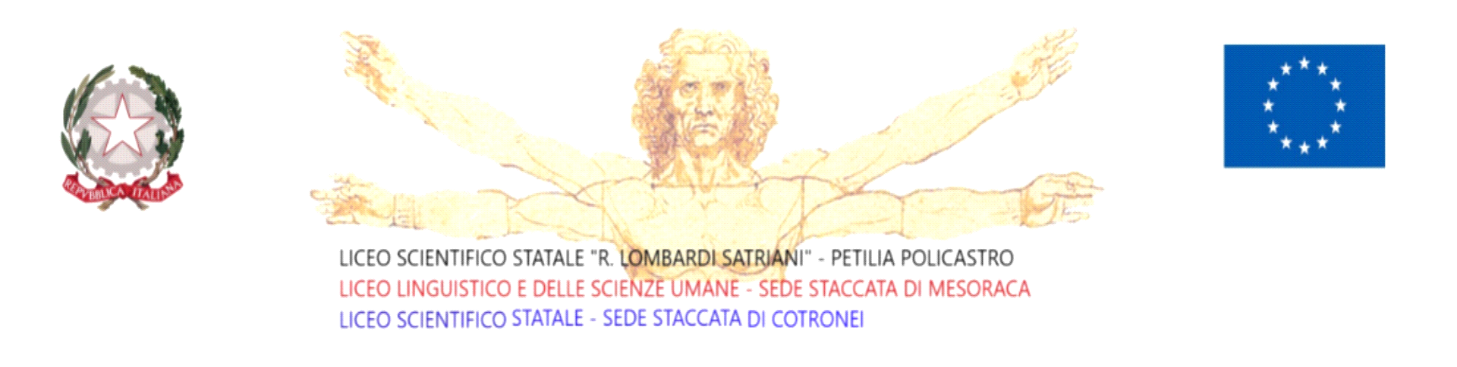 ALLEGATO A Domanda di partecipazione AVVISO INTERNO/ESTERNO  PER IL RECLUTAMENTO DI FIGURE PROFESSIONALI DI ESPERTI MENTOR/COACH PNRR RIDUZIONE DIVARI E DISPERSIONE SCOLASTICA EX D.M. 170/2022 Al Dirigente ScolasticoDel Liceo “R.L.Satriani” di Petilia PolicastroIl/la sottoscritto/a _________________________________________________________________________Nato/a a _______________________________________________________il________________________Codice fiscale _____________________Residente a _________________________________via___________________________________n______Recapito telefonico________________________________________________________________________Indirizzo mail____________________________________________________________________________In servizio presso ____________________________________in qualità di___________________________CHIEDEDi partecipare alla selezione per l’attribuzione dell’incarico ESPERTO MENTOR/COACH INTERNO/ESTERNO per percorsi di 10 ore rivolto ad uno studente per il raggiungimento dei Target e Milestone del  PROGETTO STOP DROP OUT- nel ruolo diA tal fine, consapevole della responsabilità penale e della decadenza da eventuali benefici acquisiti. Nel caso di dichiarazioni mendaci, dichiara sotto la propria responsabilità quanto segue:  di aver preso visione delle condizioni previste dal bando;  di essere in godimento dei diritti politici;  di non aver subito condanne penali ovvero di avere i seguenti provvedimenti penali_______________________________________________________________________________________  di non avere procedimenti penali pendenti, ovvero di avere i seguenti procedimenti penali pendenti:  _______________________________________________________________________________________  di impegnarsi a documentare puntualmente tutta l’attività svolta;  di essere disponibile ad adattarsi al calendario definito dal Gruppo Operativo di Piano; di essere disponibile a svolgere la propria attività, in orario extracurriculare, anche presso altre sedi definite dal gruppo di lavoro  e che garantiscano la prossimità dell'intervento;  di non essere in alcuna delle condizioni di incompatibilità con l’incarico previsti dalla norma vigente;  di avere la competenza informatica l’uso della piattaforma on line “Gestione progetti PNRR”.Data___________________ firma_____________________________________________Si allega alla presente:  Documento di identità in fotocopia;  Allegato B (griglia di valutazione);  Curriculum Vitae Europeo firmato.N.B.: La domanda priva degli allegati e non firmati non verrà presa in considerazione  DICHIARAZIONI AGGIUNTIVEIl/la sottoscritto/a, AI SENSI DEGLI ART. 46 E 47 DEL DPR 28.12.2000 N. 445, CONSAPEVOLE DELLA RESPONSABILITA' PENALE CUI PUO’ ANDARE INCONTRO IN CASO DI AFFERMAZIONI MENDACI AI SENSI DELL'ART. 76 DEL MEDESIMO DPR 445/2000, DICHIARA DI AVERE LA NECESSARIA CONOSCENZA DELLA PIATTAFORMA PNRR E DI QUANT’ALTRO OCCORRENTE PER SVOLGERE CON CORRETTEZZA TEMPESTIVITA’ ED EFFICACIA I COMPITI INERENTI LA FIGURA PROFESSIONALE PER LA QUALE SI PARTECIPA OVVERO DI ACQUISIRLA NEI TEMPI PREVISTI DALL’INCARICOData___________________ firma____________________________________________Il/la sottoscritto/a, ai sensi della legge 196/03, autorizza e alle successive modifiche e integrazioni GDPR 679/2016, autorizza l’istituto Liceo “R.L.Satriani” al trattamento dei dati contenuti nella presente autocertificazione esclusivamente nell’ambito e per i fini istituzionali della Pubblica Amministrazione.Data___________________ firma____________________________________________ID.RUOLOPROGETTO FORMATIVOBarrare la casella per indicare il Ruolo RICHIESTOAMENTOR/COACH  ESPERTO IN COACHING E ORIENTAMENTO, STRATEGIE MOTIVAZIONALI, MENTORING Attività formative in favore degli studenti con particolari fragilità,motivazionali e/o nelle discipline di studio, a rischio di abbandono o che abbiano interrotto la frequenza scolastica, che prevedono l’erogazione di percorsi individuali di rafforzamento attraverso mentoring e orientamento, sostegno alle competenze disciplinari,coaching motivazionale.BMENTOR/COACH  SOSTEGNO DISCIPLINARE ITALIANOAttività formative in favore degli studenti con particolari fragilità,motivazionali e nelle discipline di studio I percorsi, di tipo uno a uno, sono finalizzati a realizzare attività di supporto per il recupero di competenze disciplinari e trasversali a carattere orientativo. Gli interventi riguarderanno la disciplina di Italiano, ma dovranno anche coinvolgere competenze trasversali come la competenza metacognitiva dell’imparare ad imparare. Lo stile di conduzione deve essere altamente motivazionale e prevedere un approccio personalizzato e laboratoriale.CMENTOR/COACH  SOSTEGNO DISCIPLINARE MATEMATICAAttività formative in favore degli studenti con particolari fragilità,motivazionali e nelle discipline di studio I percorsi, di tipo uno a uno, sono finalizzati a realizzare attività di supporto per il recupero di competenze disciplinari e trasversali a carattere orientativo. Gli interventi riguarderanno la disciplina di Matematica, ma dovranno anche coinvolgere competenze trasversali come la competenza metacognitiva dell’imparare ad imparare. Lo stile di conduzione deve essere altamente motivazionale e prevedere un approccio personalizzato e laboratoriale.